Приложение №7 к ООППрограмма итоговой аттестации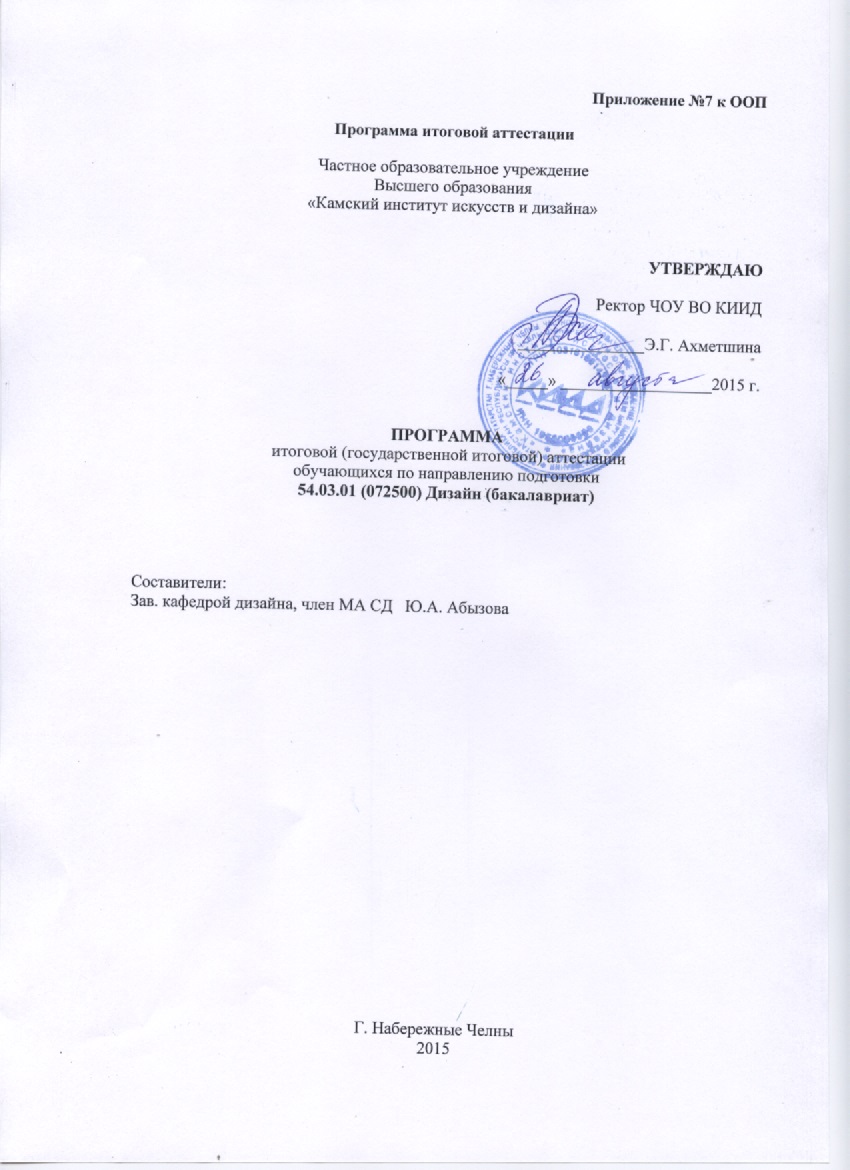 Частное образовательное учреждение высшего образования «Камский институт искусств и дизайна»УТВЕРЖДАЮРектор ЧОУ ВО КИИД_______________Э.Г. Ахметшина                                                               «_____» __________________2015 г.ПРОГРАММА итоговой (государственной итоговой) аттестации обучающихся по направлению подготовки54.03.01 (072500) Дизайн (бакалавриат)Составители:Зав. кафедрой дизайна, член МА СД   Ю.А. АбызоваГ. Набережные Челны2015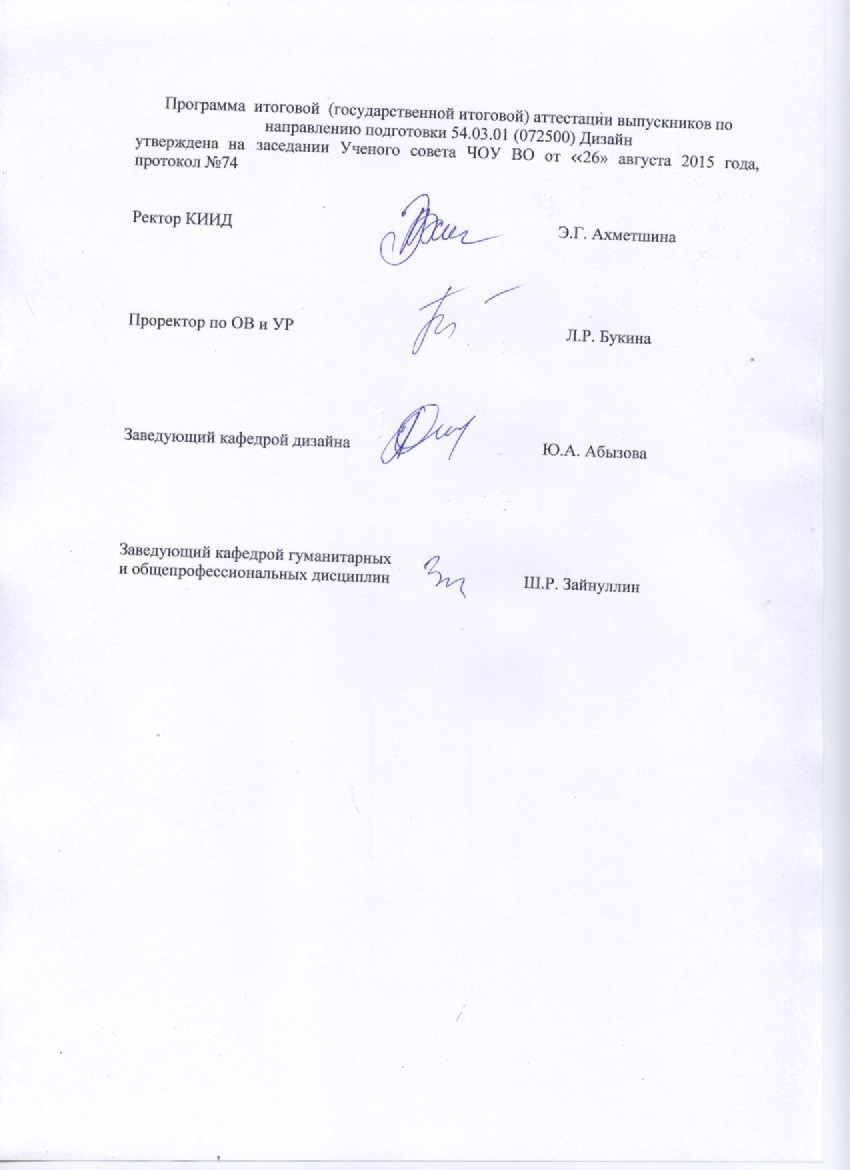 Программа  итоговой  (государственной итоговой) аттестации выпускников по направлению подготовки 54.03.01 (072500) Дизайнутверждена на заседании Ученого совета ЧОУ ВО от «26» августа 2015 года, протокол №74Ректор КИИД 	                                                                  Э.Г. АхметшинаПроректор по ОВ и УР                                                                 Л.Р. БукинаЗаведующий кафедрой дизайна                                              Ю.А. АбызоваЗаведующий кафедрой гуманитарных и общепрофессиональных дисциплин                                Ш.Р. ЗайнуллинСтруктура программы  итоговой (государственной итоговой)  аттестации обучающихся по направлению подготовки 54.03.01 (072500) ДизайнПояснительная запискаНастоящая программа составлена на основании Федерального закона №273 «Об образовании в РФ», приказов Министерства образования и науки РФ №636 от 22 июля 2015 года «Об утверждении Порядка проведения государственной итоговой аттестации по образовательным программам высшего образования – программам бакалавриата, программам специалитета и программам магистратуры», № 1367 «Об утверждении Порядка организации и осуществления образовательной деятельности по образовательным программам высшего образования – программам бакалавриата, программам специалитета, программам магистратуры», а также Порядка проведения государственной итоговой аттестации по образовательным программам бакалавриата, программам специалитета КИИД.Итговая (государственная итоговая)  аттестация по направлению подготовки  54.03.01 (072500) Дизайн представляет защиту выпускной квалификационной (бакалаврской) работы Цели и задачи итоговой (государственной итоговой) аттестацииИтоговая (государственная итоговая) аттестация предназначена для определения уровня теоретической и практической подготовленности выпускника к выполнению профессиональных задач и соответствия его подготовки требованиям федерального государственного образовательного стандарта высшего профессионального образования, и основной образовательной программы высшего профессионального образования по направлению подготовки 54.03.01 (072500) Дизайн, разработанной институтом.Итоговая (государственная итоговая) аттестация проводится на основе принципов объективности и независимости оценки качества подготовки обучающихся.Итоговая аттестация завершающая освоение имеющих государственную аккредитацию основных образовательных программ, является государственной итоговой аттестацией. Государственная итоговая аттестация проводится государственными экзаменационными комиссиями., которые создаются в соответствии с порядком проведения ГИА по указанным образовательным программам.К государственной итоговой аттестации допускается обучающийся, не имеющий академической задолженности и в полном объеме выполнивший  учебный план или индивидуальный учебный план.Требования к уровню подготовки обучающихся, организации и проведению итоговой (государственной итоговой) аттестацииИтоговая (Государственная итоговая) аттестация выпускников, завершающих обучение в институте по образовательной программе высшего профессионального образования 54.03.01 (072500) Дизайн, является обязательной и проводится в порядке, установленном данной Программой.В результате обучения выпускник должен обладать следующими компетенциями:общекультурными компетенциями (ОК):- владеет культурой мышления, способен к обобщению, анализу, восприятию информации, постановке цели и выбору путей ее достижения (ОК-1);- умеет логически верно, аргументированно и ясно строить устную и письменную речь (ОК-2);- готов к кооперации с коллегами, работе в коллективе (ОК-3);- способен находить организационно-управленческие решения в нестандартных ситуациях и готов нести за них ответственность (ОК-4);- умеет использовать нормативные правовые документы в своей деятельности (ОК-5);- стремится к саморазвитию, повышению своей квалификации и мастерства (ОК-6);- умеет критически оценивать свои достоинства и недостатки, наметить пути и выбрать средства самосовершенствования (ОК-7);- осознает социальную значимость своей будущей профессии, обладает высокой мотивацией к выполнению профессиональной деятельности (ОК-8);- использует основные положения и методы социальных, гуманитарных и экономических наук при решении социальных и профессиональных задач; способен анализировать социально-значимые проблемы и процессы (ОК-9);- готов к уважительному и бережному отношению к историческому наследию и культурным  традициям, толерантно воспринимать социальные и культурные различия (ОК-10);- владеет одним из иностранных языков на уровне не ниже разговорного (ОК-11);- осознает значение гуманистических ценностей для сохранения и развития современной  цивилизации; готов принять нравственные обязанности по отношению к окружающей природе, обществу, другим людям и самому себе (ОК-12);- владеет основными методами защиты производственного персонала и населения от возможных последствий аварий, катастроф, стихийных бедствий (ОК-13);- осознает сущность и значение информации в развитии современного общества; владеет основными методами, способами и средствами получения, хранения, переработки информации (ОК-14);- ориентирован на применение методов и средств познания, обучение и самоконтроль для  интеллектуального развития, повышение культурного уровня и профессиональной компетенции, сохранение своего здоровья, нравственное и физическое самосовершенствование (ОК-15).Выпускник должен обладать следующими профессиональными компетенциями (ПК):в области проектной деятельности:- умеет разрабатывать проектную идею, основанную на концептуальном, творческом подходе к решению дизайнерской задачи; возможные приемы гармонизации форм, структур, комплексов и систем; комплекс функциональных, композиционных решений (ПК-3),- способен к конструированию предметов, товаров, промышленных образцов, коллекций, комплексов, сооружений, объектов, способностью подготовить полный набор документации по дизайн-проекту для его реализации, осуществлять основные экономические расчеты проекта (ПК-4),в области художественной деятельности:- владеет рисунком, умеет использовать рисунки в практике составления композиции и переработкой их в направлении проектирования любого объекта; владеет принципами выбора техники исполнения конкретного рисунка; навыками линейно-конструктивного построения и основами академической живописи; элементарными профессиональными навыками скульптора; современной шрифтовой культурой; приемами работы в макетировании и моделировании; приемами работы с цветом и цветовыми композициями; методами и технологией классических техник станковой графики (гравюра, офорт, монотопия); основными правилами и принципами набора и верстки (ПК-2),в области информационно-технологической и научно-исследовательской деятельности:- способен анализировать и определять требования к дизайн-проекту; составлять подробную спецификацию требований к дизайн-проекту;  синтезировать набор возможных решений задачи или подходов к выполнению дизайн-проекта; научно обосновывать  свои предложения (ПК-1),в области организационно-управленческой деятельности:- умеет разбираться в функциях и задачах учреждений и организаций, фирмах, структурных подразделениях, занимающихся вопросами дизайна; готов пользоваться нормативными документами на практике (ПК-5),в области педагогической  и культурно-просветительской деятельности:- ориентирован на преподавательскую работу в общеобразовательных учреждениях, образовательных учреждениях среднего профессионального образования и дополнительного образования, способен планировать учебный процесс, выполнять методическую работу, самостоятельно читать лекции или проводить практические занятия (ПК-6).Выпускник должен обладать следующими специальными компетенциями (СК):- способен свободно ориентироваться в современных тенденциях развития дизайна, методах анализа и прогнозирования модных тенденций в дизайне и модной колористической гаммы (СК-1);- готов к изучению отечественного и зарубежного опыта в области дизайна, к посещению  специализированных выставок и показов, к участию в профессиональных конкурсах и фестивалях (СК-2);- готов к постоянному изучению и применению инновационных методов проектирования, освоению новых технологий и материалов (СК-3);- умеет анализировать потребительские свойства проектируемых объектов, выбирать оптимальные материалы и технологии для  их изготовления (СК-4);- способен к художественным и научным экспериментам в профессиональной деятельности, участию в творческих союзах, выставочной деятельности в области  дизайна (СК-5);- готов к освоению, сохранению и популяризации в своей проектной деятельности культурно-исторического наследия в области дизайна (СК-6);- способен к предпринимательской деятельности в сфере дизайна (СК-7).К итоговой (государственной итоговой) аттестации допускаются студенты, успешно завершившие в полном объёме освоение основной образовательной программы по направлению подготовки  54.03.01 (072500) Дизайн, сдавшие все зачёты и экзамены, выполнившие и защитившие все курсовые работы и проекты, прошедшие все виды практик.Студентам, успешно прошедшим итоговую (государственную итоговую) аттестацию, присваивается квалификация «бакалавр» и выдается диплом установленного образца о высшем профессиональном образовании.Итоговая (Государственная итоговая) аттестация проводится экзаменационной комиссией. Состав комиссии утверждается приказом ректора ЧОУ ВПО КИИД.Защита выпускной квалификационной работы проводятся в соответствии с расписанием, утвержденным проректором по учебной работе.Цели и задачи выпускной квалификационной работы как основной части итоговой (государственной итоговой) аттестацииДипломное проектирование  - заключительный этап обучения в вузе студентов по направлению подготовки 54.03.01 (072500) Дизайн и имеет следующие цели: закрепить, систематизировать и обобщить знания студентов по всему комплексу изученных обще профессиональных и специальных учебных дисциплин, а также навыки, приобретенные им при выполнении курсовых проектов и прохождении практик;проявить навыки самостоятельной работы при решении задач творческого характера, используя при этом современные технологии и методы проектирования;показать умение пользоваться справочной, нормативно-технической документацией и мультимедийными средствами.На основе заключительного исследования, выполненного в форме дипломной (бакалаврской) работы, Государственная экзаменационная комиссия (ГЭК) решает вопрос о присуждении дипломнику квалификации «бакалавр».Для достижения поставленных целей студент в процессе выполнения дипломной работы  должен решить следующие задачи:обосновать актуальность и  значение решаемых проектных задач для формирования функциональной и комфортной среды, или разработки коллекции моделей определенного ассортимента;изучить достижения отечественной и зарубежной науки и практики в области средового дизайна  и дизайна костюма;изучить нормативно – техническую документацию, справочную, научную и специальную литературу, необходимую для выполнения бакалаврской работы (проекта);изучить материально – технические, социально – экономические  и др. условия, необходимые для проведения проектных работ;провести анализ собранных данных;представить свой вариант проектного решения в виде эскизных разработок и рабочей документации;грамотно оформить проектный материал и представить его в различных формах подачи, в том числе с использованием компьютерных технологий;обосновать экономическую целесообразность и эффективность проекта.Основные требования к выпускной квалификационной работеСтуденту предоставляется право выбора темы выпускной квалификационной работы, в том числе предложения своей тематики с необходимым обоснованием целесообразности ее разработки для практического применения. При этом тематика ВКР должна соответствовать содержанию одного или нескольких профессиональных модулей, входящих в образовательную программу бакалавриата:Объектами проектирования могут быть:- книги и журналы различной тематики,- рекламные плакаты, - упаковка,- система визуальной коммуникации городской среды,- предметно-пространственная среда, - фирменные стили выставок, фестивалей, праздников, зрелищных мероприятий, промышленных предприятий, памятных дат,- коллекции одежды по различным направлениям.Кафедра дизайна может предложить отдельные темы в качестве дипломных работ, учитывая степень подготовки студента, его личные качества.Дипломные проекты могут выполняться по договору с учебными заведениями, фирмами, предприятиями различного назначения, проектными организациями, типографиями на основании общих требований по защите дипломных проектов.Руководителем проекта назначается квалифицированный специалист в области, связанной с конкретным дипломным проектом.Закрепление за студентами тем выпускных квалификационных работ, назначение руководителей и консультантов осуществляется распорядительным актом.Требования к выпускным квалификационным (бакалаврским) работам, а также критерии оценки знаний утверждаются на заседании Ученого совета КИИД. Кафедрой дизайна утверждается детально разработанный календарный график работы и промежуточного контроля (процентовок) на весь период дипломного проектирования с указанием очередности отдельных этапов работы и предоставляемого объема материалов. Замечания, высказанные во время промежуточного контроля, носят рекомендательный характер. За принятые в проекте дизайнерские, технические решения и правильность всех вычислений и расчетов отвечает студент – автор проекта.Институт по мере необходимости предоставляет помещение и оборудование для выполнения дипломной работы. При этом дипломник несет полную ответственность за рациональное целевое использование помещения и сохранность оборудования.Предзащита проводится за 10 дней до официальной защиты. Решение о допуске к защите дипломной работы принимается на заседании кафедры на этапе предзащиты (стадия 100%), в противном случае дипломный проект не будет рекомендован комиссией к защите.Защита дипломного (бакалаврской) работы проходит в открытой форме и принимается Государственной экзаменационной комиссией (ГЭК), которая состоит не менее чем из 6 человек, включая председателя. Состав  ГЭК утверждается распорядительным актом. Оценка дипломного проекта определяется ГЭК открытым голосованием на закрытом заседании и фиксируется протоколом. При равном числе голосов голос председательствующего на заседании ГЭК является решающим.Для выпускников из числа с ограниченными возможностями здоровья защита ВКР проводится с учетом особенностей психофизического развития, индивидуальных возможностей и состояния здоровья таких выпускников.Дипломные (бакалаврские) проекты хранятся в институте в течение 5 (пяти) лет, а работы, представляющие художественную ценность в течение 15 (пятнадцати) лет и является его собственностью. За выпускником сохраняется авторское право по дипломному проекту.1.Общие требования к объему дипломной (бакалаврской) работы:Объем дипломной работы может варьироваться, исходя из темы и формы его подачи. Однако общие требования, предъявляемые к дипломной работе, остаются следующими:а) дипломная работа состоит из теоретической и практической частей;б) теоретическая часть – это пояснительная записка (для профиля «Средовой дизайн» традиционный переплет, формат А4, для профиля «Графический дизайн» творческая подача) в объеме не менее 30 страниц без учета приложения; в приложение включаются пояснительные схемы, предварительные эскизы, разработки, чертежи, расчетные данные; в) практическая часть дипломной работы представляется на планшетах в количестве не менее 6 штук размером 60*80 см, на которых размещается краткая информация о проекте, общие и видовые кадры, отдельные выразительные элементы и т.п.;г) в каждой работе практическая часть индивидуальна: графическое направление представляется завершенными проектами, макетами готовой продукции, печатной продукцией, медиа-пособиями, анимационными роликами и т.д., средовое направление  предоставляет 3Д-ролик, макеты, фрагменты средовых объектов, выполненных в оригинальных   материалах;д) в пояснительную часть дипломной работы вкладываются  отзыв руководителя (форма в ПРИЛОЖЕНИИ 1) и рецензия (форма в ПРИЛОЖЕНИИ 2); е) дипломная работа рецензируется высококвалифицированным специалистом или группой специалистов; в рецензию входит анализ работы, индивидуальное мнение рецензента и конкретная оценка работы; она должна быть подана вместе с пояснительной запиской на кафедру за 5 дней до защиты;ж) на защите дипломного проекта студент представляет портфолио (основные компоненты см. в ПРИЛОЖЕНИИ 3) в произвольной форме, где презентует свое творческое развитие в период обучения в КИИД;з) свое выступление на защите дипломник сопровождает презентацией (требования см. в ПРИЛОЖЕНИИ 4);и) процедура защиты дипломных работ имеет четкую последовательность (см. ПРИЛОЖЕНИЕ 5).2. Требования к оформлению теоретической части дипломной работыДипломная работа предоставляется в отдельной папке, в которую вкладываются, отзыв научного руководителя и отзыв рецензента, а также аннотация дипломной работы, составленная студентом-дипломником.Титульный лист  содержит следующую информацию:1) полные названия учебного заведения, факультета и кафедры;2) тема дипломной работы;3) фамилия, имя и отчество студента-дипломника, форма его обучения (очная или очно-заочная);4) фамилия и инициалы научного руководителя, его должность, ученая степень и звание;5) фамилия и инициалы рецензента, его должность, ученая степень и звание;6) фамилия и инициалы заведующего кафедрой, его ученая степень и звание; 7) информация о дате защите и полученной оценке; 8) город и год написания дипломной работы.Содержание дипломной работы следует после титульного листа и перед основным текстом дипломной работы. Требования к форматированию: заголовки первого уровня (названия глав) – шрифт Times New Roman, 14 п., полужирный; заголовки второго уровня (названия параграфов) – шрифт Times New Roman, 14 п., нормальный; заголовки третьего уровня (названия пунктов) – шрифт Times New Roman, 14 п., курсив.Форматирование основного текста диплома. Параметры страницы: левое поле — 3 см, правое поле — 1,5 см, верхнее и нижнее поля — 2 см. Шрифт основного текста — Times New Roman, 14 п.; заголовков глав — Times New Roman, 16 п., полужирный, все прописные; заголовков параграфов — Times New Roman, 16 п., полужирный; заголовков пунктов — Times New Roman, 14 п., полужирный. Выравнивание основного текста — по ширине, заголовков — по центру (без абзацного отступа). Абзацный отступ для основного текста — 1,25 см. Междустрочный интервал — полуторный. Расстановка переносов обязательна.Инициалы при указании фамилий должны отделяться от фамилии пробелами (Ctrl + Shift +пробел), например: М.В. Ломоносов. Пробелами отделяются сокращения «г.» и «в.» при указании дат, например: 1922 г., XVIII в. Через пробел пишутся принятые сокращения (т. е., т. к., и т. д. и др.).Номера страниц (арабские цифры) указываются в конце страницы по центру, номер на первой странице (титульном листе) не ставится.Названия работ (монографий, статей), журналов, газет и т. д. заключаются в шевронные кавычки (например, «...», набираются комбинацией клавиш [Alt]+0171 — открывающая кавычка и [Alt]+0187 — закрывающая кавычка на малой цифровой клавиатуре. Если заключенная в кавычки фраза содержит закавыченные слова, то внешние кавычки должны быть шевронными, а внутренние — лапчатыми (например, “...”, набираются комбинацией клавиш [Alt]+0147 — открывающая кавычка и [Alt]+0148 — закрывающая кавычка на малой цифровой клавиатуре).Текстовое тире обозначается знаком длинного тире, которое набирается комбинацией клавиш [Alt]+0151; длинное тире с двух сторон выделяется пробелами.В конце заголовков и подписей к иллюстрациям точка не ставится, если только они не заканчиваются сокращениями, например: г.Правила оформления сносок. Сноски должны оформляться (в соответствии с ГОСТ Р 7.0.5–2008) внизу страницы согласно следующим требованиям:При цитировании монографии указываются в следующем порядке: фамилия и инициалы автора или авторов, через точку — название работы (без кавычек), через точку и тире — место издания (принятые сокращения: М. — Москва, Л. — Ленинград, СПб. — Санкт-Петербург (примечание — названия других городов пишутся полностью), через двоеточие — название издательства, через запятую — год издания, через точку и тире — номер страницы. Краткая схема библиографического описания (описание состоит из обязательных элементов) схематично может быть представлена так:Заголовок описания. Основное заглавие: сведения, относящиеся к заглавию / Сведения об ответственности. — Сведения об издании. — Место издания: название издательства, дата издания. — Объем. – ISBN.Заголовок может включать имя лица (имя лица — условно применяемое понятие, включающее фамилию, инициалы или имя и отчество, псевдоним, личное имя или прозвище в качестве фамилии), наименование организации, унифицированное заглавие произведения, обозначение документа, географическое название, иные сведения. Заголовок применяют при составлении записи на произведение одного, двух (трех авторов). 1, 2(3)автора:Кириллов, В. И.  Логика: учебник для юрид. вузов / В. И. Кириллов; Моск. гос. юрид. академия. — 6-е изд., перераб. и доп. — М.: Проспект, 2009. — 233 с. — ISBN 978-5-392-00353-2.Грушевицкая, Т. Г.  Культурология : учебник для вузов / Т. Г. Грушевицкая, А. П. Садохин. — 3-е изд., перераб. и доп. — М.: ЮНИТИ-ДАНА, 2008. — 687 с. — (Cogito ergo sum). — ISBN 978-5-238-01058-8. В случае наличия четырех и более авторов, запись составляют под заглавием произведения, а в сведениях об ответственности ограничиваются указанием первого автора с добавлением в квадратных скобках сокращения «и другие» [и др.] или его эквивалента на латинском языке [et al.].4 и более авторов:Философия : учебник / Н. С. Савкин [и др.]; отв. ред. Н. С. Савкин. — 3-е изд., испр. — Саранск: Морд. ун-т, 2004. — 355 с. — (Учебники Мордовского университета). — ISBN 5-7103-0712-2.При цитировании монографии, опубликованной в составе собрания сочинений, указываются фамилия и инициалы автора (курсив), название работы (без кавычек), после чего ставится знак // и указывается вид собрания сочинений (принятые сокращения: ПСС — полное собрание сочинений, Соч. — сочинения), количество томов, номер тома, место и год издания данного тома, номер страницы. Например: Киреевский И. В. Обозрение современного состояния литературы (1845) // ПСС. В 2 тт. Т. 1. — М., 1911. — С. 125.При цитировании статьи из сборника указываются фамилия и инициалы автора (курсив), название работы (без кавычек), после чего ставится знак // и указывается название сборника (без кавычек), место и год издания, номер страницы. Например: Кобзарь В. И. Диалектичность формальной логики // Логика и развитие научного знания. — СПб., 1992. — С. 125.Если цитируется статья из сборника работ того же автора, то указываются фамилия и инициалы автора (курсив), название работы (без кавычек), после чего ставится знак // и указываются фамилия и инициалы автора (курсив), название сборника (без кавычек), место и год издания, номер страницы. Например: Кавелин К. Д. Философия и наука в Европе и у нас // Кавелин К. Д. Наш умственный строй. М., 1989. — С. 282.Если цитируется периодическое издание, то указываются фамилия и инициалы автора статьи (курсив), название работы (без кавычек), после чего ставится знак // и указывается название периодического издания (без кавычек), серия (если есть), год издания, номер журнала (газеты) и номер страницы. Например: Мигунов А. И. Истина — проблема риторическая? // Вестник Санкт-Петербургского университета. Сер. 6. 1992. Вып. 4 (27). С. 44.При повторном цитировании одного и того же произведения указываются только необходимые данные, а именно: а) фамилия и инициалы автора, название работы и номер страницы — если ссылка на эту работу имеется выше, но не предшествует повторной ссылке (например: Кавелин К. Д. Философия и наука в Европе и у нас. С. 283); б) номер страницы и отсылка к предшествующей сноске (например: Там же. С. 284); в) просто отсылка к предшествующей сноске — если цитата относится к той же странице, на которую было только что указано (например: Там же.)Неточное цитирование (пересказ своими словами) сопровождается указанием на соответствующее место в работе. Например, см.: Чижевский Д. А. Гегель в России. Париж, 1939. С. 112.После указания источника цитаты возможны собственные комментарии, которые отделяются длинным тире. Например: Рорти Р. Случайность, ирония и солидарность. М., 1996. С. 128. — Более подробное описание фигуры либерального ироника смотрите в главе «Случайность либерального общества».Общее форматирование сносок: шрифт — Times New Roman, 10 п.; выравнивание — по ширине; абзацный отступ 0,5 см; междустрочный интервал — одинарный.Список литературы составляется следующим образом. Сначала указываются работы, написанные на русском языке, потом — литература на иностранных языках.Допускается создание отдельного списка источников и отдельного списка комментаторской литературы, если такое деление требуется спецификой темы диплома, либо ссылок на интернет-сайты. В этом случае записывается URL-адрес сайта, а через запятую указывается — «дата доступа «__»______20__ г.»Указанные работы нумеруются и выстраиваются в алфавитном порядке. Фамилии и инициалы авторов выделяются курсивом. Названия работ даются без кавычек. Приводятся все необходимые выходные данные использованных в дипломном исследовании работ.Входящие в список статьи должны сопровождаться указанием соответствующих страниц, которые они занимают в сборнике.Форматирование списка литературы: шрифт Times New Roman, 14 п.; междустрочный интервал — полуторный; без абзацного отступа.Приложения к дипломной работе форматируются на основе шаблона основного текста, но уменьшается размер шрифта (до 12 пт.) и междустрочный интервал становится одинарным.Часто встречающиеся ошибки в теоретической части дипломной работы:1) отсутствие сформулированных задач и цели исследования;2) отсутствие собственных предположений, оценок, выводов;3) отсутствие ссылок на цитируемые источники;4) отсутствие аргументированных выводов;5) несоответствие основного текста и выводов, как по главам, так и в целом по работе;6) несоответствие выводов заявленным задачам и цели исследования.Частное образовательное учреждение высшего профессионального образования «Камский институт искусств и дизайна» «Утверждаю» Декан факультета «Дизайн»___________Хамадеев А.В.«____»________2014 г.Паспортфонда оценочных средств по итоговой (государственной итоговой аттестации)Назначение: использование для измерения уровня достижений студента установленных уровней  во время прохождения итоговой (государственной итоговой аттестации)Автор разработки: зав.кафедрой дизайна Абызова Ю.А..                                                    Лист измененийПеречень изменений в ФОС в для реализации в _________ учебном году………Изменения в ФОС обсуждены и одобрены на заседании кафедры ______________Протокол от «___» ______________ 201__ г.  № ______Перечень изменений в ФОС в для реализации в _________ учебном году………Изменения в ФОС обсуждены и одобрены на заседании кафедры ______________Протокол от «___» ______________ 201__ г.  № ______Перечень изменений в ФОС в для реализации в _________ учебном году………Изменения в ФОС обсуждены и одобрены на заседании кафедры ______________Протокол от «___» ______________ 201__ г.  № ______Контролируемые результаты обучения:  Итоговая оценка результатов обученияПеречень формируемых компетенций по учебной дисциплине с указанием кодовВ результате обучения выпускник должен обладать следующими компетенциями:общекультурными компетенциями (ОК):- владеет культурой мышления, способен к обобщению, анализу, восприятию информации, постановке цели и выбору путей ее достижения (ОК-1);- умеет логически верно, аргументированно и ясно строить устную и письменную речь (ОК-2);- готов к кооперации с коллегами, работе в коллективе (ОК-3);- способен находить организационно-управленческие решения в нестандартных ситуациях и готов нести за них ответственность (ОК-4);- умеет использовать нормативные правовые документы в своей деятельности (ОК-5);- стремится к саморазвитию, повышению своей квалификации и мастерства (ОК-6);- умеет критически оценивать свои достоинства и недостатки, наметить пути и выбрать средства самосовершенствования (ОК-7);- осознает социальную значимость своей будущей профессии, обладает высокой мотивацией к выполнению профессиональной деятельности (ОК-8);- использует основные положения и методы социальных, гуманитарных и экономических наук при решении социальных и профессиональных задач; способен анализировать социально-значимые проблемы и процессы (ОК-9);- готов к уважительному и бережному отношению к историческому наследию и культурным  традициям, толерантно воспринимать социальные и культурные различия (ОК-10);- владеет одним из иностранных языков на уровне не ниже разговорного (ОК-11);- осознает значение гуманистических ценностей для сохранения и развития современной  цивилизации; готов принять нравственные обязанности по отношению к окружающей природе, обществу, другим людям и самому себе (ОК-12);- владеет основными методами защиты производственного персонала и населения от возможных последствий аварий, катастроф, стихийных бедствий (ОК-13);- осознает сущность и значение информации в развитии современного общества; владеет основными методами, способами и средствами получения, хранения, переработки информации (ОК-14);- ориентирован на применение методов и средств познания, обучение и самоконтроль для  интеллектуального развития, повышение культурного уровня и профессиональной компетенции, сохранение своего здоровья, нравственное и физическое самосовершенствование (ОК-15).Выпускник должен обладать следующими профессиональными компетенциями (ПК):в области проектной деятельности:- умеет разрабатывать проектную идею, основанную на концептуальном, творческом подходе к решению дизайнерской задачи; возможные приемы гармонизации форм, структур, комплексов и систем; комплекс функциональных, композиционных решений (ПК-3),- способен к конструированию предметов, товаров, промышленных образцов, коллекций, комплексов, сооружений, объектов, способностью подготовить полный набор документации по дизайн-проекту для его реализации, осуществлять основные экономические расчеты проекта (ПК-4),в области художественной деятельности:- владеет рисунком, умеет использовать рисунки в практике составления композиции и переработкой их в направлении проектирования любого объекта; владеет принципами выбора техники исполнения конкретного рисунка; навыками линейно-конструктивного построения и основами академической живописи; элементарными профессиональными навыками скульптора; современной шрифтовой культурой; приемами работы в макетировании и моделировании; приемами работы с цветом и цветовыми композициями; методами и технологией классических техник станковой графики (гравюра, офорт, монотопия); основными правилами и принципами набора и верстки (ПК-2),в области информационно-технологической и научно-исследовательской деятельности:- способен анализировать и определять требования к дизайн-проекту; составлять подробную спецификацию требований к дизайн-проекту;  синтезировать набор возможных решений задачи или подходов к выполнению дизайн-проекта; научно обосновывать  свои предложения (ПК-1),в области организационно-управленческой деятельности:- умеет разбираться в функциях и задачах учреждений и организаций, фирмах, структурных подразделениях, занимающихся вопросами дизайна; готов пользоваться нормативными документами на практике (ПК-5),в области педагогической  и культурно-просветительской деятельности:- ориентирован на преподавательскую работу в общеобразовательных учреждениях, образовательных учреждениях среднего профессионального образования и дополнительного образования, способен планировать учебный процесс, выполнять методическую работу, самостоятельно читать лекции или проводить практические занятия (ПК-6).Выпускник должен обладать следующими специальными компетенциями (СК):- способен свободно ориентироваться в современных тенденциях развития дизайна, методах анализа и прогнозирования модных тенденций в дизайне и модной колористической гаммы (СК-1);- готов к изучению отечественного и зарубежного опыта в области дизайна, к посещению  специализированных выставок и показов, к участию в профессиональных конкурсах и фестивалях (СК-2);- готов к постоянному изучению и применению инновационных методов проектирования, освоению новых технологий и материалов (СК-3);- умеет анализировать потребительские свойства проектируемых объектов, выбирать оптимальные материалы и технологии для  их изготовления (СК-4);- способен к художественным и научным экспериментам в профессиональной деятельности, участию в творческих союзах, выставочной деятельности в области  дизайна (СК-5);- готов к освоению, сохранению и популяризации в своей проектной деятельности культурно-исторического наследия в области дизайна (СК-6);- способен к предпринимательской деятельности в сфере дизайна (СК-7).Классификация методов оценивания:1.Количественные 2.качественные Методы оценивания:Опрос (анкетирование – письменный опрос; интервьюирование)Наблюдение поведенияПортфолио студентовПроектыМетодическая составляющая процедуры проведения оценивания:Сроки проведения промежуточного оценивания: Студенту предоставляется право выбора темы выпускной квалификационной работы, в том числе предложения своей тематики с необходимым обоснованием целесообразности ее разработки для практического применения. При этом тематика ВКР должна соответствовать содержанию одного или нескольких профессиональных модулей, входящих в образовательную программу бакалавриата:Объектами проектирования могут быть:- книги и журналы различной тематики,- рекламные плакаты, - упаковка,- система визуальной коммуникации городской среды,- предметно-пространственная среда, - фирменные стили выставок, фестивалей, праздников, зрелищных мероприятий, промышленных предприятий, памятных дат,- коллекции одежды по различным направлениям.Кафедра дизайна может предложить отдельные темы в качестве дипломных работ, учитывая степень подготовки студента, его личные качества.Дипломные проекты могут выполняться по договору с учебными заведениями, фирмами, предприятиями различного назначения, проектными организациями, типографиями на основании общих требований по защите дипломных проектов.Руководителем проекта назначается квалифицированный специалист в области, связанной с конкретным дипломным проектом.Закрепление за студентами тем выпускных квалификационных работ, назначение руководителей и консультантов осуществляется распорядительным актом.Требования к выпускным квалификационным (бакалаврским) работам, а также критерии оценки знаний утверждаются на заседании Ученого совета КИИД. Кафедрой дизайна утверждается детально разработанный календарный график работы и промежуточного контроля (процентовок) на весь период дипломного проектирования с указанием очередности отдельных этапов работы и предоставляемого объема материалов. Замечания, высказанные во время промежуточного контроля, носят рекомендательный характер. За принятые в проекте дизайнерские, технические решения и правильность всех вычислений и расчетов отвечает студент – автор проекта.Институт по мере необходимости предоставляет помещение и оборудование для выполнения дипломной работы. При этом дипломник несет полную ответственность за рациональное целевое использование помещения и сохранность оборудования.Предзащита проводится за 10 дней до официальной защиты. Решение о допуске к защите дипломной работы принимается на заседании кафедры на этапе предзащиты (стадия 100%), в противном случае дипломный проект не будет рекомендован комиссией к защите.Защита дипломного (бакалаврской) работы проходит в открытой форме и принимается Государственной экзаменационной комиссией (ГЭК), которая состоит не менее чем из 6 человек, включая председателя. Состав  ГЭК утверждается распорядительным актом. Оценка дипломного проекта определяется ГЭК открытым голосованием на закрытом заседании и фиксируется протоколом. При равном числе голосов голос председательствующего на заседании ГЭК является решающим.Для выпускников из числа с ограниченными возможностями здоровья защита ВКР проводится с учетом особенностей психофизического развития, индивидуальных возможностей и состояния здоровья таких выпускников.Дипломные (бакалаврские) проекты хранятся в институте в течение 5 (пяти) лет, а работы, представляющие художественную ценность в течение 15 (пятнадцати) лет и является его собственностью. За выпускником сохраняется авторское право по дипломному проекту.Критерии оценивания дипломной (бакалаврской) работыОценка "ОТЛИЧНО" выставляется в том случае, если:Частное образовательное учреждение высшего профессионального образования «Камский институт искусств и дизайна»Кафедра дизайна«Утвержден» на заседании кафедры«____»_______2014 г. Протокол №____Заведующий кафедрой____________                                                     Абызова Ю.А.ФОНД ОЦЕНОЧНЫХ СРЕДСТВДля проведения итоговой аттестации студентов Направление подготовки: «Дизайн»БакалаврЯзык контроля: русскийНабережные Челны, 2014Частное образовательное учреждение высшего профессионального образования «Камский институт искусств и дизайна»Студенту предоставляется право выбора темы выпускной квалификационной работы, в том числе предложения своей тематики с необходимым обоснованием целесообразности ее разработки для практического применения. При этом тематика ВКР должна соответствовать содержанию одного или нескольких профессиональных модулей, входящих в образовательную программу бакалавриата:Объектами проектирования могут быть:- книги и журналы различной тематики,- рекламные плакаты, - упаковка,- система визуальной коммуникации городской среды,- предметно-пространственная среда, - фирменные стили выставок, фестивалей, праздников, зрелищных мероприятий, промышленных предприятий, памятных дат,- коллекции одежды по различным направлениям.Кафедра дизайна может предложить отдельные темы в качестве дипломных работ, учитывая степень подготовки студента, его личные качества.Дипломные проекты могут выполняться по договору с учебными заведениями, фирмами, предприятиями различного назначения, проектными организациями, типографиями на основании общих требований по защите дипломных проектов.Примерная тематика ВКР по направлениям:Дизайн среды:«Проектирование (дизайн-концепт) общественного пространства»«Проектирование(дизайн-концепт)  жилого пространства»«проектирование (дизайн-концепт) объектов благоустройства и других средовых объектов»Дизайн графический:«проектирование (дизайн-концепт) журналов, газет, книг»«Проектирование фирменного стиля и носителей фирменного стиля»«система визуальной коммуникации»«проектирование веб-продукта»Дизайн костюма:«проектирование и изготовление детской коллекции»«Проектирование и изготовление женской коллекции»«Проектирование и изготовление «Мужской коллекции»-«Проектирование и изготовление тематической коллекции комбинированного типа»ПРИЛОЖЕНИЕ Частное образовательное учреждение высшего образования "КАМСКИЙ ИНСТИТУТ ИСКУССТВ И ДИЗАЙНА"Кафедра дизайнаОтзыв руководителя о дипломной (бакалаврской) работе (по направлению подготовки 54.03.01 (072500) Дизайн)студента (ки)  На тему:____________________________________________________________Объем работы: количество страниц   ____       Графическая часть ________________________   Актуальность, теоретическая, практическая значимость темы исследования: ____________________________________________________________________________________________________________________________________________________________________________________________________________________________________________________________________________________________________________________________________3	Степень самостоятельности  и  способности дипломника к исследовательской работе
________________________________________________________________________________________________________________________________________________________________________________________________________________________________________________________________________________________________________________________________4	Оценка  деятельности   студента в  период  выполнения  дипломной работы  _________________________________________________________________________________________________________________________________________________________________________________________________________________________________________________________________________________________________________________________________________________________________________________________________________________________________________________________________________________________________________________________________________________________________________5	Достоинства     и     недостатки     оформления     текстовой     части,     графического, демонстрационного,   иллюстративного,   компьютерного   и   информационного   материала, соответствие оформления требованиям стандартов:________________________________________________________________________________________________________________________________________________________________________________________________________________________________________________________________________________________________________________________________________________________________________________________________________________________________________________________________________________________________6	Целесообразность и возможность внедрения результатов исследования
________________________________________________________________________________________________________________________________________________________________________________________________________________________________________________________________________________________________________________________________________________________________________________________________________________________________________________7. Общее заключение и предлагаемая оценка дипломной работы________________________________________________________________________________________________________________________________________________________________________________________________________________________________________________Руководитель : Дата: «   »                           г.	ПодписьПРИЛОЖЕНИЕ 2РЕЦЕНЗИЯна дипломную работу студентаЧОУ ВО «КИИД» (по направлению подготовки 54.03.01 (072500) Дизайн)Студент (ка) _____________________________________________________________________________________________________________Представленная дипломная работа  на тему:_________________________________________________________________________________________________________________ содержит пояснительную записку на ____  листах и граф. материал   на___ планшетах. Актуальность,  значимость темы  в теоретическом и практическом плане________________________________________________________________________________________________________________________________________________________________________________________________________________________________________________________________________________________________________________________________________________________________________________________________________________________________________________________________________________________________________Краткая характеристика структуры работы________________________________________________________________________________________________________________________________________________________________________________________________________________________________________________________________________________________________________________________________________________________________________________________________________________________________________________________________________________________________________3. Достоинства работы, в которых проявились выводы, самостоятельность студента, эрудиция, уровень теоретической подготовки, знание литературы и т.д. _____________________________________________________________________________________________________________________________________________________________________________________________________________________________________________________________________________________________________________________________________________________________________________________________________________________________________________________________________________________________________4. Недостатки работы  (по содержанию и оформлению) __________________________________________________________________________________________________________________________________________________________________________________________________________________________________________________________________________________________________________________________________________________________________________________________________________________________________________________________________________________________5.  Особые пожелания, замечания и предложения__________________________________________________________________________________________________________________________________________________________________________________________________________________________________________________________________________________________________________________________________________________________________________________________________________________________________________________________________________________________Работа  заслуживает	       оценки,                                                                                                                     Рецензент                                                                                               (фамилия, имя, отчество, должность, место работы)      ПРИЛОЖЕНИЕ 3Основные требования к портфолио:При подготовке творческого портфолио рекомендуем обратить внимание на следующие компоненты:1. Логика изложения (представления) может быть выстроена:- по дисциплинам;- по хронологическому принципу (курс, семестр).2. Все изображения должны иметь название, дата выполнения (курс, семестр), дисциплина, ф.и.о. педагога.3. Портфолио должно иметь четкую структуру, модульную сетку.4. Рекомендуется использовать служебную графику.5. Необходимо обратить внимание на композицию страниц, разворотов, колористическое решение, единство стиля оформления.6. В приложении указать фестивали, конкурсы, выставки, арт-симпозиумы в которых студент принимал участие в период учебы, приложить  изображения дипломов, сертификатов, свидетельств и т.д. ПРИЛОЖЕНИЕ 4Методические рекомендации при подготовке презентации для защиты дипломного проектаПрезентация к диплому - это полное отражение структурного содержания дипломного проекта. Презентация дипломного проекта представляет собой графический материал в виде таблиц, рисунков, диаграмм, графиков, схем, текстовой части, а также иных элементов, которые целесообразно представить комиссии на защите. Фактически, если на защиту дипломного проекта подготовлена презентация, то демонстрация презентационных слайдов составляет основу выступления, подкрепляя речь иллюстрацией тезисных положений и представляя результаты проведенного исследования.Презентация к дипломному проекту включает в себя 5 основных элементов: вступление, теоретическая, аналитическая, практическая и заключительная часть.Вводная часть (вступление) презентации дипломного проекта включает в себя 2-3 слайда: титульный слайд, обозначение актуальности, цели и задач исследования. Титульный слайд - это первый слайд презентации, на котором указана тема исследования, автор диплома, а также можно указать наименование учебного заведения, имя руководителя и год защиты. Далее, в зависимости от общего объема презентации на защите необходимо указать в рамках одного или двух слайдов цель, задачи и актуальность исследования. В некоторых случаях может потребоваться указание других элементов введения дипломного проекта, например, предмет и объект исследования.Теоретическая часть презентации к защите - это несколько слайдов, на которых отражены основные положения теории дипломного проекта в рамках проведенного исследования. Т.е. это могут быть базовые определения, результаты категориального анализа или сделанные выводы в отношении теоретических изысканий. Количество слайдов в презентации дипломного проекта, посвященных теоретическим положениям, не должно быть большим. В любом случае, все зависит от общего объема выступления и презентации на защите.Аналитическая часть презентации диплома включает в себя несколько слайдов, на которых нужно показать результаты проведенного анализа объекта исследования и т.п. Таким образом, в данный раздел презентации включают таблицы, графики и диаграммы из аналитической главы дипломного проекта.Практическая часть презентации к дипломному проекту содержит основные результаты, представленные в дипломе. В этой части презентации необходимо максимально подробно осветить практические аспекты своей работы.Заключительная часть презентации дипломного проекта - это слайд с итоговыми выводами, которые сделаны по результатам написания диплома. Они должны емко и полно отражать общий итог проделанной работы. Желательно отразить их лаконично, причем таким образом, чтобы их трактовка соответствовала действительности. Также можно добавить заключительный слайд, например, со словами "Спасибо за внимание!".Если учесть, что обычно презентация на защите дипломного проекта включает в себя 15 слайдов, то в количественном выражении можно рекомендовать такую структуру презентации:Вступление - 2 слайда.Теория - 1-2 слайда.Анализ – 1-2 слайда.Практика – 7-9 слайдов.Заключение - 1-2 слайда.И отдельно следует учитывать заключительный слайд презентации дипломного проекта.Следует отметить, что презентация дипломного проекта должна соответствовать выступлению: ни в коем случае нельзя включать в презентацию каких-либо данных, которые не упоминаются в речи. Если речь к защите построена на основе тезисного изложения основных результатов дипломного проекта, то каждый тезис должен найти отражение в презентации в том или ином виде. Однако крайне нежелательно включать в презентацию несущественные и малозначимые факты. Это нерационально по причине небольшого времени, которое отводится на защиту дипломного проекта или курсовой работы.Чтобы подготовить хорошую презентацию дипломного проекта, необходимо уделить достаточно времени ее подготовке и продумать содержание слайдов презентации.Основные ошибки, допускаемые в презентацииВо избежание демонстрации на защите скучных слайдов следует ознакомиться с тем, как не надо делать презентации. Можно выделить три основных ошибки, которых следует избежать при подготовке презентации к диплому.1. Крайне неудачным будет делать презентацию к диплому, не думая о сочетании фона и содержимого слайдов. Нельзя подбирать для слайдов тяжелый для восприятия фон и цвет шрифта, не контрастирующий с фоном. В противном случае, презентация дипломного проекта в режиме показа слайдов просто не воспринимается глазом, поэтому не приходится говорить о какой-либо поддержке выступления графическим материалом.2. С другой стороны, нельзя делать презентацию дипломного проекта с диспропорциями в структуре слайдов. Например, если аналитическая часть включает в себя пять слайдов, практическая часть презентации представлена одним слайдом со скупым текстом, а заключение вообще отсутствует - такая презентация дипломного проекта на защите не поспособствует благоприятному отношению аттестационной комиссии.3.Третий аспект, на который следует обратить внимание, связан с текстом на слайдах.Не используйте мелкий шрифт.Не рекомендуется использование экзотических и фигурных шрифтов.Избегайте слайдов, перегруженных текстом.Мелкий шрифт плохо воспринимается на слайдах, поэтому постарайтесь в презентации минимизировать слайды, с мелким шрифтом. Оптимальный размер шрифта основного содержимого слайда более 16-18 пунктов. В некоторых методических рекомендациях можно встретить пороговое значение в 24 пункта, что имеет под собой определенное основание. Однако, в большинстве случаев подготовить презентацию к защите дипломного проекта с таблицами на слайдах, соблюдая размер шрифта 24 пункта, практически невозможно. Такие таблицы просто не поместятся в слайд. В любом случае, минимальный размер шрифта не должен быть меньше 14 пунктов.Помимо того, что экзотические и фигурные шрифты плохо воспринимаются на слайдах, их может не оказаться на компьютерном оборудовании, на котором будет осуществляться демонстрация презентации на защите диплома. Конечно, если только не идти на защиту диплома со своим ноутбуком. Но и в этом случае витиеватые, рукописные и другие нестандартные шрифты не рекомендуется использовать на слайдах. Разумным будет использование одного из традиционных шрифтов: Tahoma, Arial, Verdana или Times New Roman. Последний часто рекомендуют к использованию в вузовских методических рекомендациях.Перегруженные текстом слайды - это слайды, которые состоят исключительно из отрывков текста из дипломного проекта. Не копируйте содержимое дипломного проекта на слайды. На слайды нужно вынести только выводы и тезисы.ПРИЛОЖЕНИЕ 5Процедура защиты дипломной (бакалаврской) работыЗащита дипломного проекта проводится в соответствии с графиком защит, утвержденным заведующим кафедрой. Процедура защиты дипломной работы предусматривает:представление секретарем ГЭК защищающегося студента, оглашение темы работы; доклад студента по материалам работы в течение пяти минут с акцентом на собственные исследования и результаты (использование презентаций PowerPoint во время выступления обязательно);вопросы членов ГЭК и присутствующих на защите;оглашение отзывов научного руководителя и рецензента;дискуссия;заключительное слово защищающегося.В ходе защиты допускается демонстрация информационных и имиджевых материалов, разработанных или изготовленных при выполнении работы.По окончании всех запланированных на данное заседание защит ГЭК проводит закрытое совещание. Комиссия принимает решение об оценке: "отлично", "хорошо", "удовлетворительно" или "неудовлетворительно". При определении оценки комиссия учитывает оценки, указанные в отзывах научного руководителя и рецензента, а также представление работы дипломником на защите и его ответы на вопросы членов ГЭК и замечания научного руководителя и рецензента. Дипломный проект оценивается по совокупности факторов, включающих: 1) соответствие результатов работы теме и поставленным задачам;2) новизну и самостоятельность использованных подходов и методов исследования; 3) умение представить содержание работы и вести дискуссию по затронутой проблеме;4) при оценке работы могут быть приняты во внимание представленные в ГЭК материалы, характеризующие научную и практическую ценность выполненной работыПРИЛОЖЕНИЕ 6Критерии оценок дипломной (бакалаврской) работыОценка "ОТЛИЧНО" выставляется в том случае, если:содержание работы соответствует выбранной теме работы;работа актуальна, выполнена самостоятельно, имеет творческий характер, отличается определенной новизной;дан анализ степени теоретического исследования проблемы, различных подходов к ее решению;показано знание передового опыта в решении подобных проблем;проблема раскрыта глубоко и всесторонне, материал изложен логично;в работе проведен количественный анализ проблемы, который подкрепляет теорию и иллюстрирует реальную ситуацию, приведены таблицы сравнений, графики, диаграммы, формулы, показывающие умение автора формализовать результаты исследования;широко представлена библиография по теме работы;приложения к работе иллюстрируют достижения автора и подкрепляют его выводы; по своему содержанию и оформлению работа соответствует всем предъявленным требованиям.Оценка “ХОРОШО”:тема соответствует специальности;содержание работы в целом соответствует выбранной теме (названию дипломного проекта);содержание работы в целом соответствует дипломному заданию;работа актуальна, написана самостоятельно;дан анализ степени теоретического исследования проблемы;приложения грамотно составлены и прослеживается связь с положениями дипломного проекта;составлена библиография по теме работы.Оценка "УДОВЛЕТВОРИТЕЛЬНО":работа соответствует специальности;исследуемая проблема в основном раскрыта, но не отличается новизной, теоретической глубиной и аргументированностью;нарушена логика изложения материала (содержание 1, 2 и 3 главы слабо связаны между собой), задачи раскрыты не полностью;в работе не полностью использованы необходимые для раскрытия темы научная литература, нормативные документы, передовой опыт, современные методы анализа, а также материалы исследований;содержание приложений не характеризует результаты анализа, не освещает решения поставленных задач.Оценка “НЕУДОВЛЕТВОРИТЕЛЬНО":тема работы не соответствует специальности;содержание работы не соответствует теме;дипломный проект носит умозрительный и (или) компилятивный характер;предложения автора четко не сформулированы.Пояснительная запискаЦели и задачи итоговой  (государственной итоговой) аттестацииТребования к уровню подготовки обучающихся, организации и проведению итоговой (государственной итоговой)  аттестацииЦели и задачи выпускной квалификационной работы Основные требования к выпускной квалификационной работеПаспорт фонда оценочных средств, для проведения итоговой (государственной итоговой аттестации):-перечень компетенций, которыми должны овладеть обучающиеся в результате освоения образовательной программы-описание показателей и критериев оценивания компетенций, а также шкал оценивания- иные материалы для оценивания результатов освоения образовательной программы- методические материалы, определяющие процедуры оценивания результатов освоения образовательной программыПриложение 1. Образец отзыва на ВКРПриложение 2. Образец рецензии на ВКРПриложение 3. Основные требования к портфолио выпускникаПриложение 4. Методические рекомендации при подготовке презентации для защиты дипломного проектаПриложение 5. Процедура защиты дипломного проектаПриложение 6. Критерии оценки дипломного проекта№Контролируемые разделыКод контролируемой компетенцииНаименование оценочного средства1.знания, приобретенные за весь период обученияс ОК-1 по  ОК-15защита выпускной квалификационной работыкритерийотличнохорошоудовлетворительнонеудовлетворительносодержание ВКР-содержание работы соответствует выбранной теме работы;-по своему содержанию и оформлению работа соответствует всем предъявленным требованиям.-тема соответствует специальности;- содержание работы в целом соответствует выбранной теме (названию дипломного проекта);работа соответствует специальности;-тема работы не соответствует специальности;-содержание работы не соответствует теме;актуальность, новизна-работа актуальна, выполнена самостоятельно, имеет творческий характер, отличается определенной новизной;-работа актуальна, написана самостоятельно;актуальность и новизна разрабатываемой темы не очевиднаанализ проблемы-дан анализ степени теоретического исследования проблемы, различных подходов к ее решению;-показано знание передового опыта в решении подобных проблем;-проблема раскрыта глубоко и всесторонне, материал изложен логично;-в работе проведен количественный анализ проблемы, который подкрепляет теорию и иллюстрирует реальную ситуацию, приведены таблицы сравнений, графики, диаграммы, формулы, показывающие умение автора формализовать результаты исследования;выявлена и обозначена проблема исследованияисследуемая проблема в основном раскрыта, но не отличается новизной, теоретической глубиной и аргументированностью;-дипломный проект носит умозрительный и (или) компилятивный характер;глубина теоретического исследования-широко представлена библиография по теме работы;-дан анализ степени теоретического исследования проблемы;-нарушена логика изложения материала (содержание 1, 2 и 3 главы слабо связаны между собой), задачи раскрыты не полностью;-в работе не полностью использованы необходимые для раскрытия темы научная литература, нормативные документы, передовой опыт, современные методы анализа, а также материалы исследований;нарушена логика изложения материала (содержание 1, 2 и 3 главы не связаны между собой), задачи не раскрыты глубина и проработанность практического исследования-приложения к работе иллюстрируют достижения автора и подкрепляют его выводы; -приложения грамотно составлены и прослеживается связь с положениями дипломного проекта;- составлена библиография по теме работы.-содержание приложений не характеризует результаты анализа, не освещает решения поставленных задач.-предложения автора четко не сформулированы, не имеют высокойхудожественной ценности.